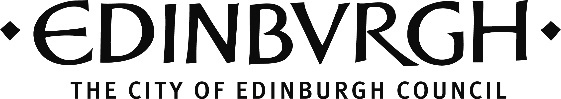 OPPORTUNITIESChinaSPAF 2023 – Open Call for Showcase ApplicationChina Shanghai International Arts Festival is a state-level annual international arts festival hosted by the Chinese Ministry of Culture and Tourism and organized by the Shanghai Municipal People's Government. As a major part of the Festival, the CSIAF performing arts fair (ChinaSPAF) is the leading annual marketplace for new works from China, connecting creators and arts professionals worldwide. ChinaSPAF 2023 runs during 19-23 October at NEW BUND 31 Performing Arts Center, a brand new venue with a 2500-seat grand theatre as well as a black box arts space that will open this summer.  They are now excited to announce the open call for showcase at the ChinaSPAF 2023! Application guidelines are as follows –Once selected, you’ll have:High exposure as ChinaSPAF 2023 Official Showcase on 21 OctoberHigh efficiency to promote your projects to around 1000 performing arts professionalsTwo complimentary ChinaSPAF 2023 Full Delegate Passes (USD 850 each) Who can apply? Any performing arts programme (music, dance, theatre, children show, etc)Programmes that do not have complicated technical requirements are preferred.We provide:Showcase space at the NEW BUND 31 Performing Arts Center (ChinaSPAF major venue)Local technical supportWhat to include? Project introduction (project summary, length, producer introduction etc...)Video file(s) of the project (5-mins version and at least 30-min version)Images (3-5)Technical requirementsHow to apply? Please send all required materials titled with “2023 Showcase + Project Title” to chinaspaf@artsbird.com.Deadline of submission is Friday, 7 July 2023.Should you have any questions related to showcase opportunities, please don’t hesitate to contact info@spafchina.com Tel: +86 (0)21 5265 4016 or visit the Artsbird website.FUNDINGPear Tree Fund for MusicGrants are available for charities, institutions, and organisations across Scotland to deliver projects and activities that promote the advancement of music.Background and Objectives of FundThe Pear Tree Fund was established in 2022 with the aim of the advancement of music in Scotland.  This fund aims to support the promotion of classical music and musicians, projects that promote music to improve health and mental well-being and work with children to further their appreciation of music.  There is no minimum or maximum award amount. Funding is awarded at the discretion of the trustees.Who Can Apply and Further InformationOrganisations, institutions and charities working to promote the advancement of music can apply.  This fund aims to support the advancement of music in Scotland across the following fields:The promotion of classical music and/or the appreciation of classical music.Working with children and young people concerning their appreciation of music.The promotion and/or research of the benefits of music to health and wellbeing.Supporting musicians based in Scotland.Further information on this fund can be found via the Turcan Connell website.How to ApplyThe trustees meet once a year, usually in October or November, to decide on grants for the following 12 months.  To be considered at this meeting, applications should be submitted between 1 June and 31 August.  Successful applicants will normally be advised of any awards man by early December at the latest.  Guidance notes and an online application form are available from the Turcan Connell website.Vaughan Williams FoundationGrants are available to support projects that further the knowledge and understanding of the life and music of Ralph Vaughan Williams and the work of Ursula Vaughan Williams; and to support the performance, commissioning or recording of music by professional British/Irish composers active in the last 100 years.Background and Objectives of FundThe Vaughan Williams Foundation (VWF) is a grant-making charity established in 2022, 150 years after the birth of the composer Ralph Vaughan Williams. It brings together the two charities originally founded by Ralph (RVW Trust) and his wife Ursula (Vaughan Williams Charitable Trust) and is funded by the royalties earned from RVW's music.  Funding awarded by the Foundation is intended to honour Ralph Vaughan Williams' desire to support his fellow composers, and to support projects seeking to make his own work widely accessible to the general public.Whilst the Foundation does not state minimum or maximum grant values, it is anticipated that the majority of awards will be under £3,000. Larger grants will only be given for significant projects which very closely align with the Foundation's objectives.  In all cases, the Foundation is unlikely to contribute more than 50% of the total project costs.  Applicants are usually required to provide at least 50% of their total project costs from other sources.Who Can Apply and Further InformationThe following eligibility criteria apply:Applications to support projects by individuals will be accepted from composers of British or Irish nationality, or who have been resident in the UK for a minimum of five years.Applications from organisations are expected to demonstrate how the public will be able to access the project and its outcomes.The following are not eligible for funding:Performances of composers currently in higher education.Performances by student ensembles.Retrospective project costs.Grants can be used to support the following projects and activities:Support for professional composers - Under this funding strand the Foundation offers support towards the following:The performance, commissioning or recording of music by professional composers active in the last 100 years who have not yet achieved a broad national or international reputation, or by composers entering the profession. These grants will generally only be awarded for notated music, scored for live performers. (Repertoire which combines electronics with live performers will be considered.)Projects or organisations in the UK which create developmental opportunities for composers or which promote public knowledge and appreciation of British or Irish music of the last 100 years.The work of Ralph and Ursula Vaughan Williams - Under this funding strand the Foundation offers support towards the advancement anywhere in the world of the knowledge, understanding and appreciation of the life and music of Ralph Vaughan Williams, and of the work of Ursula Vaughan Williams, particularly:The performance of works by Ralph Vaughan Williams, either where they are rarely performed (particularly the stage works); or where the context is special, such as local music societies or festivals; or performances in territories where the music of RVW is seldom performed.The recording or filming of neglected RVW works.The publication of unpublished works of RVW or the origination by existing publishers of new scores and performing material for works already published.Research into the music of RVW.The acquisition by public institutions of RVW research material, such as autograph manuscripts or original correspondence.Projects or resources that educate the public about the life or work of RVW or UVW and contribute to their legacy.Further information on this fund can be found via the Vaughan Williams Foundation website.How to ApplyThe deadline for applications is 4 September 2023.  Each funding round is for projects which will be delivered at least three months after that deadline.  Guidance notes and the online application form can be found on the Vaughan Williams Foundation website.PRS Foundation - Beyond BordersGrants are available to support co-commissions and performances of new musical works by UK not-for-profit organisations in a framework which guarantees live performances in at least three different countries.Background and Objectives of FundPRS for Music Foundation is the largest funding organisation in the United Kingdom that is specifically targeted at the support of new music. It is an independent charitable organisation whose overall objective is to increase the public's understanding and appreciation of new music and to encourage, promote and sustain music creation and its performance of all genres and at all levels of activity.  The Foundation's Beyond Borders programme supports the creation, touring and promotion of innovative and high-quality new music across all genres and encourages engagement with audiences across England, Scotland, Wales, Northern Ireland and the Republic of Ireland through multiple performances and digital activity.The aim of the programme is to stimulate and strengthen collaboration between organisations and bands or ensembles in England, Northern lreland, the Republic of Ireland, Scotland and Wales. It enables music creators to produce exceptional new material to be performed in at least three of these countries, raising the profile and benefits of co-commissioning, co-producing and touring to a broad range of audiences.Grants of up to £15,000 are available.  The programme supports up to 8-10 projects per year.  Beyond Borders funding is expected to contribute to rather than support full project costs. Budget projections should include other cash income, in addition to any in-kind support.Who Can Apply and Further InformationApplications will be accepted from not-for-profit music organisations based in the United Kingdom or Republic of Ireland.  The following eligibility criteria apply:Applications must consist of at least three partners, each from a different UK/Ireland region.There must be a lead partner for each application comprising a festival, venue, promoter or performing group with organisational capacity and infrastructure to deliver the proposed project.There must be a minimum of three live performances between the decision date and the end of the following calendar year, reaching audiences in at least three UK/Ireland regions.Collaborations can involve co-commissioning new works or co-promoting music written by UK/Ireland-based music creators during the past five years.Larger partnerships, incorporating additional international organisations, are encouraged.Individuals are not eligible to apply.All Beyond Borders projects are expected to have a significant element of live activity. Grants are intended to support projects that include repeat performances of music written in the past five years, new commissions and recordings.  Projects should demonstrate the following:Innovation and quality within the music, programming and performances, and potential for national/international profile.Strength and depth of collaboration between cross-border organisations/ensembles/bands and potential for partnership legacy.Potential audience reach and impact and the strength of plans for public engagement.Recordings and digital activity are eligible for support but cannot form the majority of the funding request.Further information on this fund can be found via the PRS Foundation website.How to ApplyApplications will be accepted from 5 June 2023 to 18 September 2023 (6pm).  Guidance notes and the online application form can be found on the PRS Foundation website.Marsh Charitable TrustGrants are available for UK registered charities that are working in the fields of social welfare, healthcare, arts and heritage, environmental causes and animal welfare, and education and training.Background and Objectives of FundThe Marsh Charitable Trust (formerly Marsh Christian Trust) was founded with the sum of £75,000 by Brian Marsh in 1981. The Trust's aim is to contribute to and promote the excellent work which is being undertaken across the charitable sector. It provides long-term core funding to small charities and run an Awards programme for individuals and groups committed to social, cultural and environmental causes.  It supports around 350 charities every year through its grants programme and gives around 80 different awards to individuals and groups from across the charity sector. It maintains a policy of making a comparatively large number of modest grants each year.  The Trust provides grants to UK registered charities working in the fields of social welfare, healthcare, arts and heritage, environmental and animal welfare, education and training.  Grants range from £300 to £2,000 with new applications at the lower end of this scale.Who Can Apply and Further InformationSmall registered charities in the UK that are experienced in their field of work in the areas set out by the Trust are eligible to apply.  To be eligible, applicants must:Have been established for more than one financial year.Be able to provide a full set of their most recent reports and accounts, or the equivalent of, if their annual income is under £25,000.Funding is not available for:Community interest companies (CICs).Individuals.Individual churches.Hospices or hospitals.Start-up costs.Project costs.Funding is available for long-term, core funding for various running costs such as volunteer expenses, training days or equipment maintenance for charities working in the following fields:Arts and heritage.Education and training.Environmental causes and animal welfare.Healthcare.Social welfare.Applicants should demonstrate that they have understood the type of funding which the Trust provides and illustrate how this would benefit their charity on a long-term basis.  Applications are considered on the basis of the organisation's financial position, performance against charitable aims and objectives and the ratio of voluntary income against fundraising expenses.Further information on this fund can be found via the .How to ApplyApplications can be made at any time. The Trust does not have a standard application form.  All applications should be made in writing and sent by post to:The Marsh Charitable Trust4 Matthew Parker StreetLONDONSW1H 9NPThe application should consist of a cover letter of roughly one to two sides, and a full set of the most recent audited accounts should be enclosed.  There is no deadline for receipt of applications. Applications are processed on an ongoing basis and are usually administered within two months of receipt. However, due to the volume of appeals, responses to new appeals may take a little more time.  A response is made to every appeal whether it is successful or not.  Should you have any queries, please email: mccarthy@bpmarsh.co.uk. Idlewild TrustGrants are available to registered charities for arts and conservation projects in the UK.Background and Objectives of FundIn 1974, Peter Minet established the Idlewild Trust to support the arts, culture and conservation in the national arena. It was founded in recognition of the importance of conserving aspects of the United Kingdom's common cultural heritage for future generations. The Trust awards around £140,000 each year.  The Trust offers grants to registered charities working in the following two areas:Arts Grants: Nurturing Early Stage Professionals - Supporting programmes that improve opportunities for professionals working creatively within the arts at an early stage in their career.Conservation Grants: Objects and Works of Art - Supporting the conservation of historic or artistically important objects and works of art in museums, galleries, places of worship, historic buildings or their grounds.The maximum grant available is £5,000.  The Trust has a small amount of funding that it awards twice a year. In 2021 the Trust awarded 22 grants totalling £108,035.  Applicants can apply for 100% of the project costs or apply for funding towards a project where there might be multiple funding sources.Who Can Apply and Further InformationApplications are accepted from the following organisations:UK registered charities that are more than two years' old (ie have two or more annual returns submitted on time to the Charity Commission).UK publicly exempt charities, which includes some museums and galleries.Churches that are excepted charities with an income of less than £100,000.For Arts Grants eligible charities must be in the arts sector with the purpose of delivering high quality, professional arts or visual arts programmes including theatres, arts centres, galleries, orchestras, opera and theatre companies.For Conservation Grants applicants must own the the object/work of art to be conserved. The Trust will consider applications from museums with charitable status where the object/work of art may still be owned by the local authority. Eligible applicants must provide a completed Conservation Report by an independent and accredited conservator or an in-house qualified conservator.The following are not eligible for funding:Projects that have already been completed.Charities or projects based outside the UK or involving travel outside the UK.Projects in the Channel Islands or the Isle of Man.Organisations in receipt of any category of grant from Idlewild Trust within 24 months of the last award.Charities with the sole or main purpose of making grants.Any organisation with income of £5,000 per year or under.Higher, secondary or primary education institutions including universities, schools, colleges and conservatoires, whether state or private.Conservation grants will not fund:Structural repair of buildings or routine maintenance, cleaning and preventative work on objects or works of art.Conservation of organs and bells.Capital projects/new facilities including extensions, redevelopments, heating and lighting.Environmental projects or conservation of lands.Conservation reports.Large projects that are dependent on a major grant if that major grant hasn't yet been secured.Arts grants will not fund:Charities with a primary focus other than the arts.Programmes for under 18 year olds or gap year students.Programmes with the purpose of introducing people to the arts.Programmes helping people prepare for entry to graduate-level training or similar. We consider programmes at the next stage of their development.Management, outreach and administrative career development.Programmes for just one person.Commissioning of new works, touring programmes, performances, productions, festivals and exhibitions unless this is as part of a programme to nurture early stage professionals.Programmes involving amateurs, even if soloists are professionals.Funding is available for the following types of projects:Arts - Nurturing early stage professionals: Eligible projects should aim to improve the opportunities for professionals working creatively in the arts at an early stage in their careers. The Trust will consider programmes that:Encourage and nurture the talent of young professional musicians, dancers, actors, writers and artists in the performing, fine and applied arts aged 18 and over. Programmes need to be run by UK registered charities in the arts sector, delivering high quality and professional work with a strong track record. Programmes should be for talented early stage professionals with existing training or very relevant experience.Are for other early stage professionals working creatively within the arts including composers, curators and theatre-makers (eg directors and choreographers).Conservation - Objects and works of art: The Trust supports the conservation of important works of art and objects that are being lost through the lack of funds to look after them. The Trust will consider programmes that:Conserve historic or artistically important objects and works of art including artefacts, textiles, furniture, metalwork, manuscripts, wall paintings, tombs and stained glass of high quality. Works must be in museums, galleries, places of worship, and historic buildings or their grounds, and be accessible to the public. (The Trust requires applicant organisations to own the object or work of art for which funding is being awarded and to have a completed Conservation Report available.)Further information on this fund can be found via the Idlewild Trust website.How to ApplyGuidance information and online application forms are available on the Trust's website.  The remaining 2023 application round is open 1 June to 5 September 2023 (midday).Women's Fiction Competition 2023 - Adult NovelA competition for women of any nationality and from any country for unpublished novels of at least 50,000 words in any genre for adult and/or young adult readers.Background and Objectives of FundThe Women's Fiction Competition 2023 - Adult Novel is offered by Mslexia.  The Women's Fiction Adult Novel Competition is open to unpublished novels of at least 50,000 words in any genre for adult and/or young adult readers.  The winner will receive £5,000.  The winner and three finalists will also receive the following prizes:Manuscript feedback from The Literary Consultancy, one of the leading editorial and mentoring agencies in the UK. Pitch training at a day-long professional workshop in Newcastle upon Tyne, where participants will learn to summarise and present their book in an effective way.Personal introductions to agents and editors at a Talent Party in central London. Both the workshop and Talent Party are arranged in partnership with New Writing North. Mslexia will contribute a total of £100 towards each finalists’ travel expenses.Who Can Apply and Further InformationThe competition is open to unpublished novelists only.  Women who have had a novel published by a mainstream or independent publisher for any age group, in any country, are not eligible.Further information on this fund can be found via the Mslexia website.How to ApplyThe deadline for applications is 18 September 2023.  Applications are made online via the Mslexia .Women's Fiction Competition - Flash FictionA competition for women of any nationality and from any country for unpublished flash fiction of up to 300 words in any genre.Background and Objectives of FundThe Mslexia Fiction and Memoir Competition: Flash Fiction is offered each year by Mslexia. Mslexia is supported by Arts Council England.  This annual competition is part of Mslexia's commitment to provide a platform for women writers to progress and succeed.  The winner will receive £500, and three other finalists will each receive £50.  The winning entry and three finalists will be published in the December 2023 edition of Mslexia.  The winning entry, three finalists and eight additional shortlisted stories will also appear in Mslexia’s ebook anthology, Best Women’s Short Fiction 2023, which will be published in December 2023.Who Can Apply and Further InformationThe competition is open to women of any nationality from any country and welcomes flash fiction, in any genre, of up to 300 words in length.  Entries should be in English (or English dialect) and should not have been published or accepted for publication elsewhere.Further information on this fund can be found via the Mslexia website.How to ApplyThe deadline for all entries is 18 September 2023 (23:59 BST).  There is an entry fee of £6. Entries can be submitted online or by post.Golsoncott FoundationGrants are available to voluntary sector organisations in the UK for projects that promote fine arts and music.Background and Objectives of FundThe Golsoncott Foundation was established as a charitable trust in July 1998 from the estate of the artist and sculptor Rachel Reckitt.  The Foundation's declared objective is "to promote, maintain, improve and advance the education of the public in the arts generally and, in particular, the fine arts and music".  The Foundation has a limited amount of money that it offers in funding. Last year, its income was around £80,000.  Funding is at the discretion of the Trustees. Grants tend to be between £250 and £3,000 with most in the £500 to £1,000 range.  They are normally given on a non-recurrent basis.Who Can Apply and Further InformationVoluntary sector organisations in the UK whose focus is primarily on the arts can apply for funding.  'The trustees favour applications from arts organisations whose raison d’être is the art form itself, and its perfection or excellence in performance.'The following are not eligible for funding:Capital appeals from museums, galleries, theatres, arts complexes or other projects.Applications from individuals and students seeking funding for academic or vocational courses.Schools.Second or further applications to the Foundation will not be considered until a minimum of 12 months has elapsed since determination of the previous application, whether successful or not.The Trustees’ overriding concern is to support those projects that demonstrate and deliver excellence in the arts, be it in performance, exhibition, artistic craft, or scholarly endeavour.  Priority is given to applications that focus upon the perfection or promotion of the art in question. Additionally for those applications involving young people the trustees look to a long-lasting connection between them and the art form, one which aims at a significant level of participation and achievement, rather than projects that offer little scope for further involvement.Examples of previously funded organisations include:Awards for Young MusiciansBlackdowns Early Music ProjectCity of London SinfoniaGuildford Cathedral Girl ChoristersInternational Guitar FestivalLive Music NowJust SingMusic of AutismOpera Glass WorksFurther information on this fund can be found via the Golsoncott Foundation website.How to ApplyThe next deadline for applications is 19 August 2023 for consideration at the late August/early September 2023 trustee meeting. This deadline will be brought forward when the number of applications received exceeds that which can be reasonably considered.  The Trustees normally meet on a quarterly basis (early March, June, September, and December). Applications for grants should be sent to the administrator at the registered office at least a month before the meeting (early February, May, August, and November).There is no set application form. Details of the information that should be included are provided on the Foundation's website.  Applications should be supplied in digital form and hard copy, which should not be stapled; accounts and other supporting information should be supplied in hard copy only. An email contact is required with any application or enquiry. Most applications will be subject to a first appraisal; applicants who fail the first appraisal will be notified by email. In almost all instances the trustees make their decisions at the quarterly determination meeting and applicants are notified by post within the following week.Victoria Wood Playwriting Prize for ComedyA UK playwrighting prize dedicated to the art of comedy.Background and Objectives of FundThis programme is provided by Birmingham Rep in partnership with the Victoria Wood Foundation. The programme is the idea of the Rep’s artistic director Sean Foley, who writes and directs comedies.  The Victoria Wood Playwriting Prize is dedicated to the art of comedy, often considered to be the most difficult genre of all.  The winner will receive £25,000, £10,000 of which will be the play commission.Who Can Apply and Further InformationPlaywrights in the UK may apply.  Further information can be accessed directly from the Birmingham Rep website.How to ApplySubmissions will be accepted from September 2023 and the winner will be announced in spring 2024. Rules and regulations will be on the Birmingham Rep website in due course.  Applications are made online.Golsoncott FoundationGrants are available to voluntary sector organisations in the UK for projects that promote fine arts and music.Background and Objectives of FundThe Golsoncott Foundation was established as a charitable trust in July 1998 from the estate of the artist and sculptor Rachel Reckitt.  The Foundation's declared objective is "to promote, maintain, improve and advance the education of the public in the arts generally and, in particular, the fine arts and music".  The Foundation has a limited amount of money that it offers in funding. Last year, its income was around £80,000.  Funding is at the discretion of the Trustees. Grants tend to be between £250 and £3,000 with most in the £500 to £1,000 range.  They are normally given on a non-recurrent basis.Who Can Apply and Further InformationVoluntary sector organisations in the UK whose focus is primarily on the arts can apply for funding.  'The trustees favour applications from arts organisations whose raison d’être is the art form itself, and its perfection or excellence in performance.'The following are not eligible for funding:Capital appeals from museums, galleries, theatres, arts complexes or other projects.Applications from individuals and students seeking funding for academic or vocational courses.Schools.Second or further applications to the Foundation will not be considered until a minimum of 12 months has elapsed since determination of the previous application, whether successful or not.The Trustees’ overriding concern is to support those projects that demonstrate and deliver excellence in the arts, be it in performance, exhibition, artistic craft, or scholarly endeavour.  Priority is given to applications that focus upon the perfection or promotion of the art in question. Additionally for those applications involving young people the trustees look to a long-lasting connection between them and the art form, one which aims at a significant level of participation and achievement, rather than projects that offer little scope for further involvement.  Examples of previously funded organisations include:Awards for Young MusiciansBlackdowns Early Music ProjectCity of London SinfoniaGuildford Cathedral Girl ChoristersInternational Guitar FestivalLive Music NowJust SingMusic of AutismOpera Glass WorksFurther information on this fund can be found via the Golsoncott Foundation website. How to ApplyThe next deadline for applications is 19 August 2023 for consideration at the late August/early September 2023 trustee meeting. This deadline will be brought forward when the number of applications received exceeds that which can be reasonably considered.  The Trustees normally meet on a quarterly basis (early March, June, September, and December). Applications for grants should be sent to the administrator at the registered office at least a month before the meeting (early February, May, August, and November).  There is no set application form. Details of the information that should be included are provided on the Foundation's website.  Applications should be supplied in digital form and hard copy, which should not be stapled; accounts and other supporting information should be supplied in hard copy only. An email contact is required with any application or enquiry. Most applications will be subject to a first appraisal; applicants who fail the first appraisal will be notified by email. In almost all instances the trustees make their decisions at the quarterly determination meeting and applicants are notified by post within the following week.Association of Independent Museums (AIM) New Stories New Audiences FundGrants are available for small museums across the United Kingdom to deliver projects that tell a new story that will attract a new audience for their organisation.Background and Objectives of FundThe New Stories New Audiences Fund is provided by the National Lottery Heritage Fund and administered by the Association of Independent Museums (AIM).  This fund aims to support smaller museums that wish to increase and widen their audiences, enhance their sustainability, and increase participation from groups that are currently under-represented.  Funding will support projects and activities that result in a wider range of people being involved in heritage, as well as at least one or more of the following: Heritage will be better identified and better explained. People will have developed skills. People will have learnt about heritage leading to change in ideas and actions. People will have greater well-being. The organisation will be more resilient. The local area will be a better place to live, work, or visit.Grants of up to £15,000 are available.  Applicants will be asked to contribute at least 5% of their total project costs. This can include cash, non-cash transactions, volunteer time, or a combination of all of these.  Who Can Apply and Further InformationAIM members in the small museum category (up to 20,000 visitors) that seek to work with new partners and try new ideas can apply. This includes both not-for-profit organisations and private heritage collections.  Examples of new partners include schools, local history groups, universities, local charities, communities, social or volunteer groups, or individuals such as artists.  Applicants must provide:A copy of their constitution or governing document (not required for public organisations or private owners)A copy of their most recent audited or accountant-verified annual accounts (newly formed organisations Briefs for externally commissioned work over £10,000. Letters of support from people involved in the project (if applicable). Applicants must consider how to make their project more sustainable by increasing positive environmental impacts and reducing negative impacts and should embed this into your project from the beginning.  Private owners will be assessed whether the public benefit of their proposal outweighs any private gain.The following are not eligible for funding: Staff posts. Statutory and legal responsibilities. Promoting the cause or beliefs of political or faith organisations. Recoverable VAT. Costs for any activity that has taken place before a grant is awarded. Purchasing heritage items or collections. Conservation. Funding will support projects that result in a wider range of people being involved in heritage in an organisation, and projects where a new story has been identified and some research into identifying a new audience has already been undertaken.  New stories could relate to the local area, an organisation’s mission, particular groups, or individuals from the past or present.  New audiences will include groups that are currently under-represented to help address inequalities that can be perpetuated by organisations (often unconsciously or through lack of awareness). Examples include BAME communities, people with disabilities, young people, or local people from particular socio-economic groups.  Preference will be given to organisations that recognize their responsibility to carry out their purpose for the benefit of all, striving to make a positive impact and represent all communities.  Funding will support projects that: Have a clear plan with a defined start, middle, and end. Have not already started. Will last up to one year.Eligible costs include: Volunteer expenses. Training costs. Events costs (including room hire, refreshments and equipment). Small capital works (including purchasing equipment, digitisation, and minor building work). Costs to improve access. Professional fees. Interpretation and display costs. Examples of funded projects include: Provan Hall – To collaborate and create an educational resource with local communities to interpret their built heritage and history. Museum of Youth Culture - For working with young people from Hackney’s Black African and Caribbean communities to collect stories, curate and produce an exhibition.The Scottish Fisheries Museum – To create a touring exhibition and series of activities to showcase island life in the Forth, including climate change impacts. Edeyrnion Heritage and Cultural Society - To bring together a deprived rural community with an immersive display, bilingual walks, outdoor interpretation boards, in-person guided walks and a launch event, all centred around local heritage and landscape.Birkenhead Priority - To develop a 3D tour of the grounds and learning resources for KS1 and 2, collaborating with the area’s multi-faith communities and schools.Sturminster Heritage Trust - To work with young people in Sturminster and Newfoundland to explore the history of people emigrating to Canada from the 1600s to the 1800s.Successful projects should be completed within 12 months of the formal offer letter.Further information on this fund can be found via the AIM website.How to ApplyThe next deadline for applications is 31 October 2023.  Guidance notes and an application form are available from the AIM website.  Completed applications should be submitted by email to Tonia Collett (tonia.collett@aim-museums.co.uk).PRS Foundation - Open Fund for OrganisationsGrants are available for not-for-profit organisations based in the UK to support new music projects led by promoters, large performance groups, talent development organisations, venues, festivals and curators.Background and Objectives of FundThe PRS Foundation is the UK's leading independent funder of new music and talent development across all genres. The Foundation works to stimulate and support the creation and performance of new music across the UK.  The Foundation's Open Fund for Organisations offers grants to promoters, large performance groups, talent development organisations, venues, festivals and curators that promote and encourage new music. It supports high-quality new music projects that have tangible musical outcomes and a clearly defined start and end date.  The funding is intended to help support, sustain and promote the growth of the new music infrastructure in the UK.  The Foundation's funding priorities are:To support the creation and performance of outstanding new music in any genre.To enable the UK's most talented music creators to realise their potential.To inspire audiences at a local, regional, national and international level.Organisations may apply for up to £10,000.  Administration costs relating to the project can normally be funded to a maximum of 15% of total budget.Who Can Apply and Further InformationApplications to the Open Fund for Organisations are accepted from any not-for-profit organisations based in the UK with an eligible project. This includes:Organisations that are limited by guarantee and/or a registered charity.Promoters.Talent development or composer development organisations.Festivals.Venues.Curators.Orchestras and large ensembles.Community interest companies (CICs).Non-music organisations including local authorities, museums, etc.Eligible organisations can support one or more music creator(s). If the organisation's selected music creator(s) has received support in the last 12 months - whether directly as a music creator or indirectly via an organisation - the Foundation may prioritise other projects.The following are considered by PRS Foundation to be music creators:Songwriters.Composers.Artists, bands, producers and performers who are writing their own music or commissioning other songwriters or composers.Support through any of the Open Fund schemes is unavailable for:Individuals in full-time education, unless an exception is made by the Grants Team.Under 18s, unless represented by an adult with a valid DBS check.Those resident outside of the UK.Those without a track record of more than 18 months.Projects where the lead composer/songwriter is a member of another Performance Rights Organisation (ie UK-based music creator must either be a member of PRS or should be in a position to join).Companies limited by shares (although considered on a case-by-case basis).Projects that contain no element of live performance or creation.Technology projects (unless they contain a significant aspect of new music creation).The purchase of vans and cars.Bursaries, tuition/education costs or scholarships.Capital projects (eg building work).Any project raising funds for another charity.Buying equipment.Building a studio.Organisations or projects that have been running for less than 18 months.Music creators who do not have a track record of 18 months or more.Retrospective activity (ie projects that have already taken place).Activity that falls before our decision date.Organisations based outside the UK.Music creators based outside of the UK - projects can involve international music creators but such costs must clearly be covered elsewhere and the Foundation prioritises UK-based creators.British music creators no longer permanently resident in the UK.Composers and songwriters who are members of other performance rights collection societies.International tours/international activity unless part of a majority-UK based project.Radio stations/broadcasting costs.Start-up companies or record labels.A roster of artists on a record label or management company.Living costs and salary costs.Core funding.The Open Fund for Organisations supports high-quality new music projects and not programmes. Projects must involve the creation, performance and promotion of new music and enable songwriters, composers, artists, bands and performers of all backgrounds to develop creatively and professionally.  The Foundation will prioritise expenditure that will have a direct and obvious impact on music creator development.  Projects must fit with all three of the Foundation's funding priorities:To support the creation, performance and promotion of outstanding new music in any genre - The Foundation is particularly interested in the quality of the music.To enable the UK's most talented music creators to realise their potential - The Foundation is interested in how projects will develop the songwriters and composers involved and is committed to supporting UK-based songwriters and composers of all backgrounds.To inspire audiences - Applicants will be asked to outline who they are reaching and how. This includes audiences at a local, regional, national or international level.Funding includes support of:Creation of new music.Music creator fee (to cover their time and work).Touring and live performances/programming featuring new UK music.Commissions of new music by UK-based creators.Music creator residencies.Recording and release.Exciting community projects involving high-quality music creators.Promotion and marketing (when there is also an element of creation and/or performance).Support for and increased prioritisation of the following areas will be considered (on a case-by-case basis):High-quality and innovative live broadcast or pre-recorded online content, which adheres to social distancing rules and is within government guidance at the time.Innovative ideas for undertaking high-quality performances in new ways that will reach audiences.Expenditure which will have a direct and obvious impact on music creator development.Projects which involve repeat/multiple performances or clearly show potential for more performances by outlining future performance plans (one-off performances will only be funded in exceptional circumstances).Further information on this fund can be found via the PRS Foundation website.How to ApplyThe deadline for applications is 10 July 2023 (6pm).  The Open Fund for Organisations has a one-stage application process. Applicants must provide details about the project, how it will benefit the creators involved, the activity timeline and balanced budget in one application form.  The online application form can be found on the Foundation's website.Art for Change PrizeAn international art initiative open to emerging artists to celebrate talent and encourage dialogue around visual arts as a medium for positive global and social change.Background and Objectives of FundThe Art for Change Prize is provided by M&C Saatchi Group and Saatchi Gallery.  The prize is intended to recognise and celebrate emerging artistic talent, whereby artists creatively respond to a theme. This year's theme is 'Regeneration'. Accepted media includes painting, drawing, illustration, photography, collage, 2D mixed-media, video or film.  There is a total prize fund of £20,000 which will be split between six winners:Five individuals will receive £2,000.One overall winner will receive £10,000.Who Can Apply and Further InformationApplications are welcome from emerging artists working in the first five years of their career and based in the following M&C Saatchi key global regions: UK, Europe, Americas, Asia, Australia, and Middle East and Africa.  One application per artist is permitted with a maximum of five artworks accepted.Further information on this fund can be found via the M&C Saatchi website.How to ApplyApplications must be submitted online via the M&C Saatchi website by the deadline of 17 July 2023.The City of Edinburgh Council – Culture and Communities Committee – Business BulletinShould you be interested, you can catch up with all of the Culture & Wellbeing Service’s latest news via its Culture Bulletin (latest version available – 11 May 2023).  These Bulletins are produced for each scheduled Culture and Communities Committee meeting and are available to download via the Council’s website.  Best wishes.SandraMaximum value:DiscretionaryApplication deadline:None specifiedMaximum value:DiscretionaryApplication deadline:04/09/2023Maximum value:£15,000Application deadline:28/09/2023Maximum value:£2,000Application deadline:None specifiedMaximum value:£5,000Application deadline:05/09/2023Maximum value:£5,000Application deadline:18/09/2023Maximum value:£500Application deadline:18/09/2023Maximum value:£3,000Application deadline:19/08/2023Maximum value:£10,000Application deadline:Submissions will be accepted from September 2023Maximum value:£3,000Application deadline:19/08/2023Maximum value:£15,000Application deadline:31/10/2023Maximum value:£10,000Application deadline:10/07/2023Maximum value:£10,000Application deadline:17/07/2023